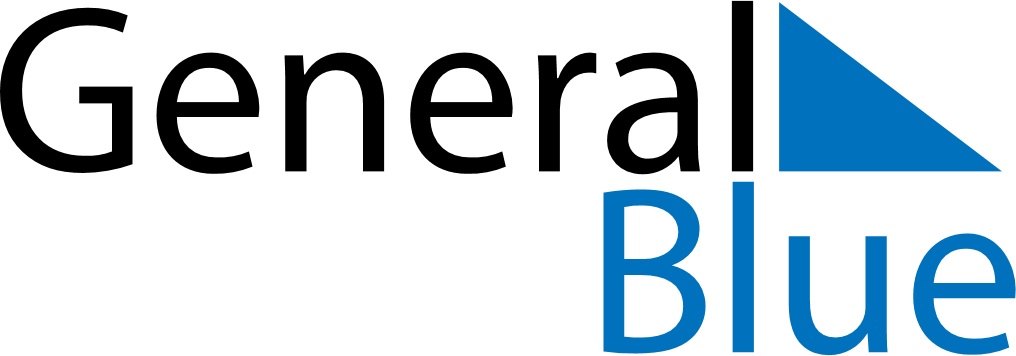 Weekly CalendarJune 1, 2026 - June 7, 2026Weekly CalendarJune 1, 2026 - June 7, 2026Weekly CalendarJune 1, 2026 - June 7, 2026Weekly CalendarJune 1, 2026 - June 7, 2026Weekly CalendarJune 1, 2026 - June 7, 2026Weekly CalendarJune 1, 2026 - June 7, 2026Weekly CalendarJune 1, 2026 - June 7, 2026MondayJun 01MondayJun 01TuesdayJun 02WednesdayJun 03ThursdayJun 04FridayJun 05SaturdayJun 06SundayJun 075 AM6 AM7 AM8 AM9 AM10 AM11 AM12 PM1 PM2 PM3 PM4 PM5 PM6 PM7 PM8 PM9 PM10 PM